Exhibitor booth plan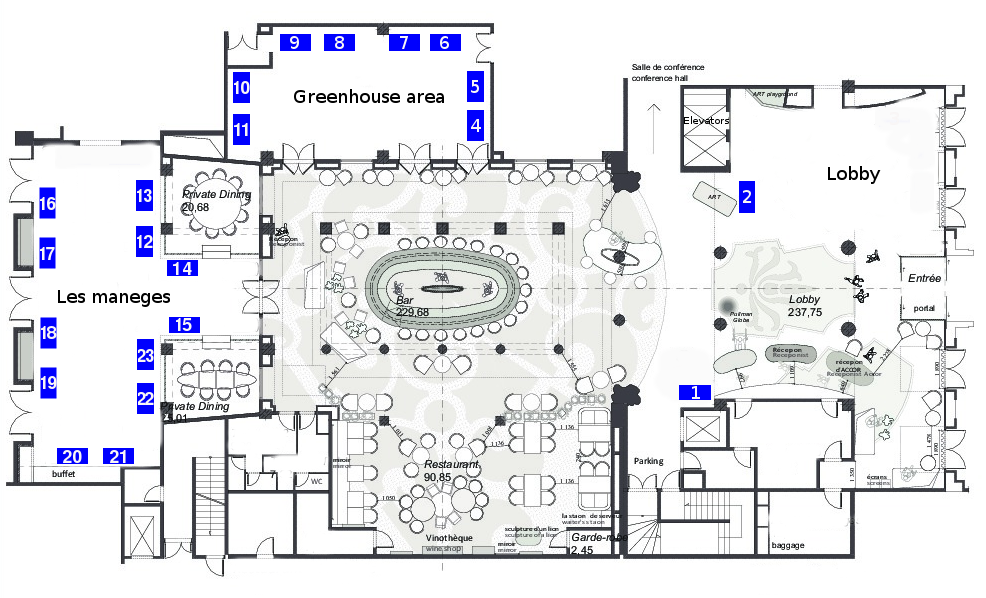 CompanyPositionCompanyPositionArinax Scientific Instrumentation10Malvern Panalytical6Beckman Coulter4Mitegen23Biosaxs GmbH18Molecular Dimensions Anatrace20Bruker AXS19Nanotemper Technologies9Cordouan Technologies SAS12Nano Imaging Services, Inc.21CubeBiotech GmbH13Proteros Biostructures GmbH22Dectris LTD5Rigaku Europe7Domainex11Thermofisher1Formulatrix14TTP Labtech16Global Phasing Limited8Xenocs17Kek Japan15Xtal Concepts Gmbh2